	DEPARTAMENTO DE CIRUGÍA GENERAL 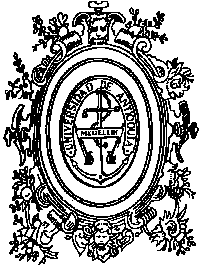 FACULTAD DE MEDICINAUNIVERSIDAD DE ANTIOQUIASección Cirugía y Urología Pediátrica         1803				ACTA 132Carácter:	OrdinarioFecha:             5 de junio de 2019Lugar: 		Sección Cirugía y Urología PediátricaHora: 		08:00a.mOrden del día: Se recibe solicitud por parte de la Dra. Mónica Restrepo para que se le apruebe el curso de Cirugía de Alta Complejidad como incompleto. 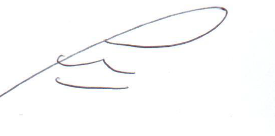 Dr. LUIS FERNANDO LINCE VARELA                                Docente U de ADepartamento de CirugíaServicio de Cirugía InfantilFacultad de MedicinaUniversidad de Antioquia 			ASISTENCIANombre ConvocadoCargoAsistióAsistióObservaciónNombre ConvocadoCargoSiNoObservaciónLuis Fernando Lince Jefe (E). Sección Cirugía InfantilVirtualJorge A. Martínez MontoyaDocenteAbraham Chams AnturiDocenteNatalia Herrera ToroDocenteWalter Romero EspitiaDocenteMónica RestrepoRep. de ResidentesNombre del solicitante o proponenteAsunto de la solicitudDecisiónSolicitud de la Dra. MónicaSolicita se le apruebe el curso de Cirugía de Alta Complejidad como rotación incompleta debido a su ingreso dos meses más tarde al Programa de Cirugía Pediátrica, porque se encontraba realizando la última rotación de su primer posgrado en Cirugía General. Dicha rotación es la última en su formación como cirujana pediátrica.El comité estudia la solicitud, puesto que la residente empezó la rotación y aún no la ha  terminado, y aprueba el incompleto y determina que será cursado entre los meses de agosto y septiembre de 2019. Esta  acta y se envía al comité de posgrado para su validez